PLAN DE ACTUACIÓN 2023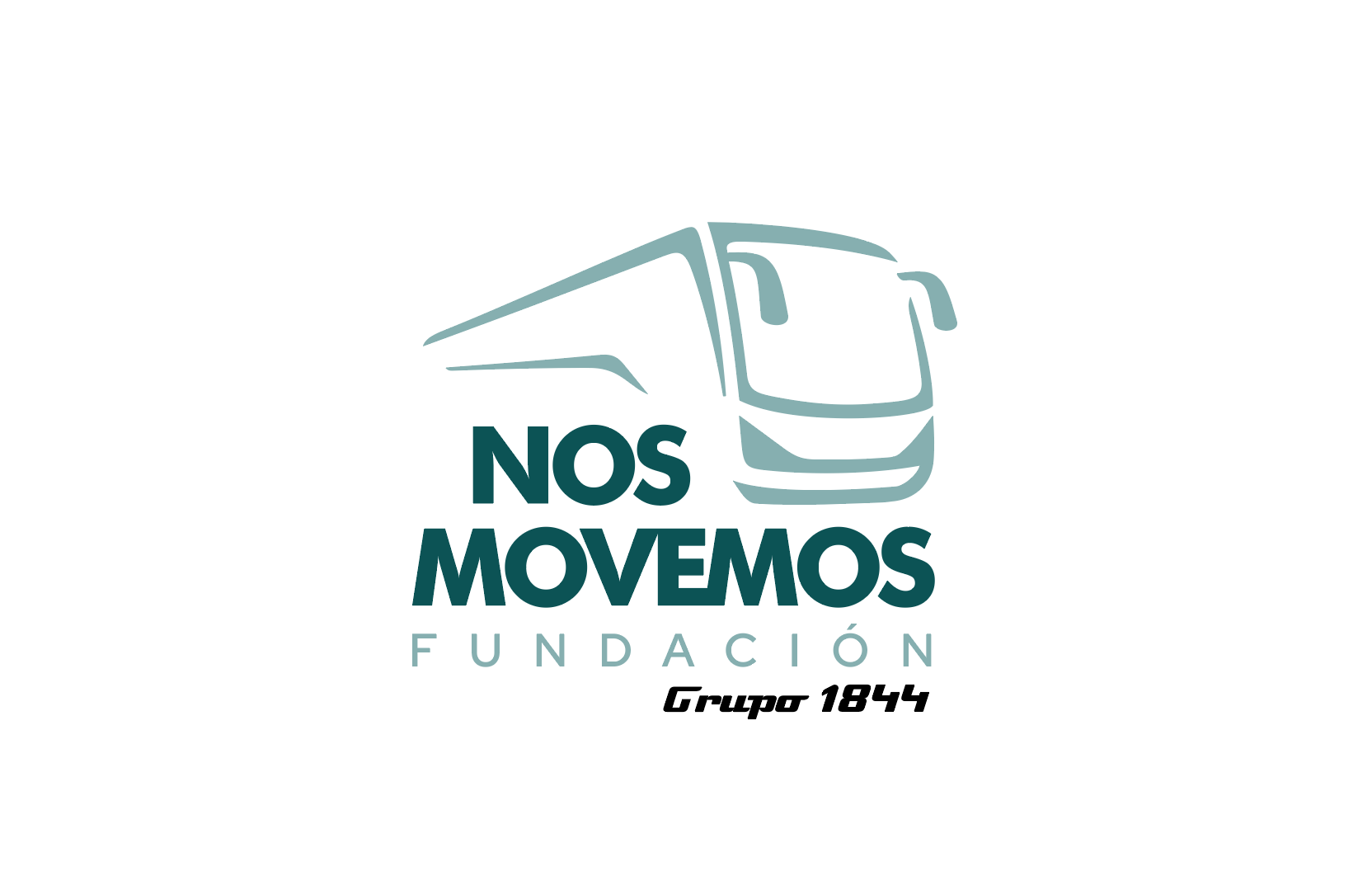 FUNDACIÓN: CANARIA NOS MOVEMOSNÚMERO REGISTRO: 367EJERCICIO: 01/01/2023 – 31/12/2023La Fundación Canaria Nos Movemos, presenta su Plan de Actuación para el ejercicio que comprende del 01 de enero de 2.023 al 31 de diciembre de 2.023, las iniciativas que presentamos aspira a contribuir al desarrollo y la transformación de la sociedad canaria a través de alianzas y acciones sociales en materia de atención a la discapacidad, desarrollo del talento, empleabilidad, voluntariado y cuidado del medio ambiente.Llevar a cabo cuantas actuaciones sean conducentes al mejor logro de sus fines tanto en tiempo como el lugar con plena libertad siempre acorde a sus principios y al espíritu de la fundación.Los principales objetivos para este año son:Consolidar los proyectos sociales enmarcados en los campos de infancia, voluntariado, empleabilidad, mujer y desarrollo del talento.Visualizar la acción fundacional y alcanzar al mayor número de alianzas posibles con el fin de desarrollar objetivos comunes.Promover la formación especializada y de excelencia unida a desarrollar planes de empleo en el sector de Transportes de Viajeros. Desarrollo de Cultura y Talento. Apoyar todas las actividades que vayan encaminadas al desarrollo de la sociedad canaria y ayudar en su bienestar. 
1.- ACTIVIDADES DE LA FUNDACIÓNACTIVIDAD 1: Transporte SolidarioA) Identificación.* Indicar si se trata de una actividad propia o mercantil.Descripción detallada de la actividad prevista.B) Recursos humanos empleados en la actividad.C) Beneficiarios o usuarios de la actividad.D) Objetivos e indicadores de la realización de la actividad.2.- ACTIVIDADES DE LA FUNDACIÓNACTIVIDAD 2: Atención a la infancia y discapacidad.A) Identificación.* Indicar si se trata de una actividad propia o mercantil.Descripción detallada de la actividad prevista.B) Recursos humanos empleados en la actividad.C) Beneficiarios o usuarios de la actividad.D) Objetivos e indicadores de la realización de la actividad.3.- ACTIVIDADES DE LA FUNDACIÓNACTIVIDAD 3: Empleabilidad. A) Identificación.* Indicar si se trata de una actividad propia o mercantil.Descripción detallada de la actividad prevista.B) Recursos humanos empleados en la actividad.C) Beneficiarios o usuarios de la actividad.D) Objetivos e indicadores de la realización de la actividad.4.- ACTIVIDADES DE LA FUNDACIÓNACTIVIDAD 4. Desarrollo de la Cultura y el Talento.  A) Identificación.* Indicar si se trata de una actividad propia o mercantil.Descripción detallada de la actividad prevista.B) Recursos humanos empleados en la actividad.C) Beneficiarios o usuarios de la actividad.D) Objetivos e indicadores de la realización de la actividad.5.- ACTIVIDADES DE LA FUNDACIÓNACTIVIDAD 5: Voluntariado corporativo.  A) Identificación.* Indicar si se trata de una actividad propia o mercantil.Descripción detallada de la actividad prevista.B) Recursos humanos empleados en la actividad.C) Beneficiarios o usuarios de la actividad.D) Objetivos e indicadores de la realización de la actividad.2.- PREVISIÓN DE RECURSOS ECONÓMICOS A EMPLEAR POR LA FUNDACIÓN3.- PREVISIÓN DE RECURSOS ECONÓMICOS A OBTENER POR LA FUNDACIÓN3.1) Previsión de ingresos a obtener por la fundación.3.2) Previsión de otros recursos económicos a obtener por la fundación.Denominación de la actividadTRANSPORTE SOLIDARIOTipo de actividad *PROPIAIdentificación de la actividad por sectoresPrograma de apoyo y movilidad y atención especializadaLugar de desarrollo de la actividadCANARIASPrograma destinado a la colaboración con asociaciones y/o fundaciones facilitando soluciones de movilidad, a través de transporte en guagua y vehículos adaptados a los solicitantes. 30 servicios anuales.TipoNúmeroNº horas/añoTipoPrevistoPrevistoPersonal asalariado1200Personal con contrato de serviciosPersonal voluntarioTipoNúmeroTipoPrevistoPersonas físicas1200Personas jurídicasObjetivoIndicadorCuantificaciónEducativo-deportivoNúmero de usuariosNúmero de serviciosDenominación de la actividadINFANCIA Y DISCAPACIDADTipo de actividad *PROPIAIdentificación de la actividad por sectoresPrograma de apoyo a la atención en la infancia, investigación, asistencia social, discapacidad e inserción laboral. Lugar de desarrollo de la actividadCANARIASPrograma destinado a la colaboración con asociaciones y/o fundaciones con donaciones y acciones encaminadas al fomento del bienestar de los niños y niñas con o sin discapacidad y en alta situación de vulnerabilidad. Apadrinamiento de casa-hogar Pequeño Valiente. Patrocinios de actos: deportivos, lúdicos, sociales, asistenciales y educativos. Donaciones a investigación en enfermedades que afecten a la infancia y su bienestar. Proyecto Incorpora. Destinado a la inserción laboral de personas con Discapacidad. TipoNúmeroNº horas/añoTipoPrevistoPrevistoPersonal asalariado1400Personal con contrato de serviciosPersonal voluntarioTipoNúmeroTipoPrevistoPersonas físicas100Personas jurídicasObjetivoIndicadorCuantificaciónAsistencial – educativo – deportivo – investigaciónNúmero de acciones desarrolladas.Número de instituciones beneficiarias. Denominación de la actividadEMPLEABILIDADTipo de actividad *PROPIAIdentificación de la actividad por sectoresPrograma de “Empleo Sobre Ruedas”. Lugar de desarrollo de la actividadCANARIASProyecto destinado a la capacitación de colectivos en situación de vulnerabilidad para capacitarlas con la formación técnica y transversal en las profesión de chófer de guaguas con una inserción laboral. TipoNúmeroNº horas/añoTipoPrevistoPrevistoPersonal asalariado1700Personal con contrato de serviciosPersonal voluntarioTipoNúmeroTipoPrevistoPersonas físicas100Personas jurídicasObjetivoIndicadorCuantificaciónFormativo + Empleo Número de participantesNúmero de beneficiarios aptos en el programa.Denominación de la actividadCULTURA Y TALENTOTipo de actividad *PROPIAIdentificación de la actividad por sectoresPrograma de desarrollo de la Cultura y el Talento en la sociedad Canaria. Lugar de desarrollo de la actividadCANARIASPrograma destinado al desarrollo de la Cultura y el Talento con acciones de formación especializada y de excelencia en el sector del transporte de viajeros y mercancías.TipoNúmeroNº horas/añoTipoPrevistoPrevistoPersonal asalariado1400Personal con contrato de serviciosPersonal voluntarioTipoNúmeroTipoPrevistoPersonas físicas100Personas jurídicasObjetivoIndicadorCuantificaciónEducativo – Formativo - empleoNúmero de participantesNúmero de beneficiarios aptos.Denominación de la actividadVOLUNTARIADO CORPORATIVOTipo de actividad *PROPIAIdentificación de la actividad por sectoresPrograma de voluntariado corporativo. Lugar de desarrollo de la actividadCANARIASPrograma destinado a la formación del voluntariado corporativo para desarrollar acciones y crear cultura fundacional en el Grupo 1844, con el fin de optimizar los recursos humanos y materiales para alcanzar los objetivos fundacionales. TipoNúmeroNº horas/añoTipoPrevistoPrevistoPersonal asalariado1200Personal con contrato de serviciosPersonal voluntarioTipoNúmeroTipoPrevistoPersonas físicas50Personas jurídicasObjetivoIndicadorCuantificaciónEducativo- formativo - voluntariadoNúmero de participantes beneficiados de la formación.Número beneficiarios aptos. Gastos/InversionesActividad1Actividad2Actividad3Actividad4Total actividadesNo imputados a las actividadesTOTALGastos por ayudas y otros	a) Ayudas monetarias	b) Ayudas no monetarias	c) Gastos por colaboraciones y órganos de gobiernoVariación de existencias de productos terminados y en curso de fabricaciónAprovisionamientosGastos de personal6.000,006.000,006.000,006.000,00Otros gastos de explotación15.000,0010.000,0010.000,005.000,00Amortización del InmovilizadoDeterioro y resultado por enajenación de inmovilizadoGastos financierosVariaciones de valor razonable en instrumentos financierosDiferencias de cambioDeterioro y resultado por enajenaciones de instrumentos financierosImpuestos sobre beneficiosSubtotal gastosAdquisiciones de Inmovilizado (excepto Bienes Patrimonio Histórico)Adquisiciones Bienes Patrimonio HistóricoCancelación deuda no comercialSubtotal inversionesTOTAL RECURSOS EMPLEADOS21.000,0016.000,0016.000,0011.000,00INGRESOSImporte totalRentas y otros ingresos derivados del patrimonio30.000,00Ventas y prestaciones de servicios de las actividades propiasIngresos ordinarios de las actividades mercantilesSubvenciones del sector públicoAportaciones privadas36.000,00Otros tipos de ingresosTOTAL INGRESOS PREVISTOS66.000,00OTROS RECURSOSImporte totalDeudas contraídasOtras obligaciones financieras asumidasTOTAL OTROS RECURSOS PREVISTOS